ГКУ «ВЕРХНЕСАЛДИНСКИЙ ЦЕНТР ЗАНЯТОСТИ» оказывает государственную услугу по содействию самозанятости с возможностью получения финансовой помощи гражданам, признанным в установленном порядке безработными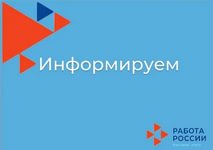 Финансовая помощь на открытие собственного дела предоставляется в сумме 58 800 рублей (при условии соблюдения критериев отбора).Приоритетными отраслями в Верхнесалдинском городском округе являются:инновационная и производственная деятельность;производство и реализация сельскохозяйственной продукции;развитие сферы услуг на селе;услуги химчистки и крашения;клиринговые услуги;услуги по уходу за детьми;ремонт и обслуживание жилья;энергосбережение, ЖКХ;благоустройство территории города;строительство жилья;народные промыслы;туризмПриоритетные направления отобраны в соответствии с действующей муниципальной программой «Содействие развитию субъектов малого и среднего предпринимательства на территории Верхнесалдинского ГО до 2024 года».За справочной информацией обращаться в ГКУ «Верхнесалдинский ЦЗ»:г. Верхняя Салда, ул. Пролетарская, 2Тел. 8 (34345) 5-42-34